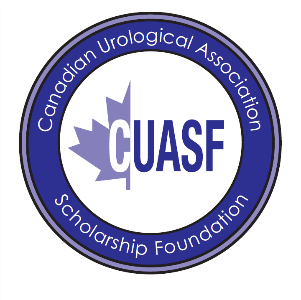 CUASF
EDIA RESEARCH GRANTAPPLICATION INFORMATIONSection 1 – CVName (in full):Date of birth:Membership Number: Citizenship:Mailing Address:Telephone # work:Home:Fax:Section 2 – Proposed ResearchName of Institution and Department where applicant will conduct his/her academic/research activitiesAcademic Rank to be held by the applicant during tenure of the researchName, address, and telephone number of the Department/Division ChairpersonResearch Experience (a brief description of work in which the applicant has participated)Briefly describe the environment and the research facilitiesBriefly describe your long-term career plans and research objectives and how this project will impact these objectivesSection 3 – AuthorizationBy submitting this application, I agree to respect and follow the regulations that govern this Award, should it be successful.Date:	__________________				Place: __________________Name of Applicant: __________________________________________Application ChecklistREB approval or proof of submission, if required depending on project methodologyLetter of support from the Department/Division Chair supporting this application and agreeing to conform to the Terms of Reference. The letter should indicate the level of support and commitment by the University and theinstitution for the candidateCurriculum Vitae of the applicant and the supervisor (Please submit a pdf version of your Common (CIHR) CV)Self-identification questionnairePlease email the completed application form plus supporting documents to marfisa.defrancesco@cua.org